Carved Turkey Breast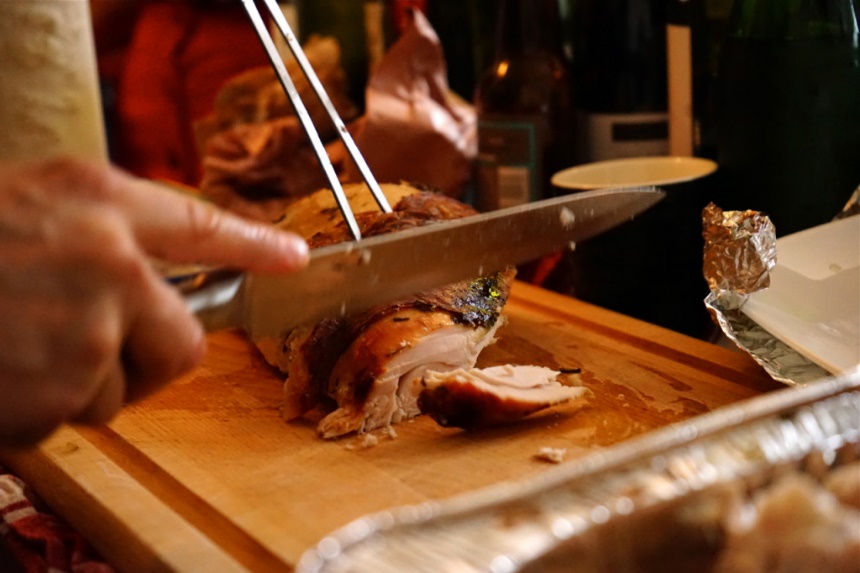 Prep Time: 10 minutesCook Time: 120 minutesTotal Time: 130 minutesYield: 24 servings